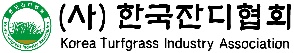 한국잔디협회 회원 가입 및 회비 납부 안내한국잔디협회 회원 가입 및 회비 납부 안내한국잔디협회 회원 가입 및 회비 납부 안내한국잔디협회 회원 가입 및 회비 납부 안내한국잔디협회 회원 가입 및 회비 납부 안내회원 자격 1. 정 회 원 : 잔디의 생산·유통업 및 시공·관리·운영업에 종사하는 자와 이에 필요한              자재·장비업에 종사하는 자로서 본회의 취지에 찬동하고 본회 소정의 입회서류와 관련 구비서류를 제출한 자. 2. 특별회원 : 본회의 목적에 찬동하고 사업에 협력하는 자로서 소정의 입회서류와　                    관련 구비서류를 제출하고 이사회의 결의를 마친 자. 1. 정 회 원 : 잔디의 생산·유통업 및 시공·관리·운영업에 종사하는 자와 이에 필요한              자재·장비업에 종사하는 자로서 본회의 취지에 찬동하고 본회 소정의 입회서류와 관련 구비서류를 제출한 자. 2. 특별회원 : 본회의 목적에 찬동하고 사업에 협력하는 자로서 소정의 입회서류와　                    관련 구비서류를 제출하고 이사회의 결의를 마친 자. 1. 정 회 원 : 잔디의 생산·유통업 및 시공·관리·운영업에 종사하는 자와 이에 필요한              자재·장비업에 종사하는 자로서 본회의 취지에 찬동하고 본회 소정의 입회서류와 관련 구비서류를 제출한 자. 2. 특별회원 : 본회의 목적에 찬동하고 사업에 협력하는 자로서 소정의 입회서류와　                    관련 구비서류를 제출하고 이사회의 결의를 마친 자. 1. 정 회 원 : 잔디의 생산·유통업 및 시공·관리·운영업에 종사하는 자와 이에 필요한              자재·장비업에 종사하는 자로서 본회의 취지에 찬동하고 본회 소정의 입회서류와 관련 구비서류를 제출한 자. 2. 특별회원 : 본회의 목적에 찬동하고 사업에 협력하는 자로서 소정의 입회서류와　                    관련 구비서류를 제출하고 이사회의 결의를 마친 자.회원 구분구                                 분연회비연회비연회비및정 회 원50,000원50,000원50,000원회비 안내특별회원100,000원100,000원100,000원사업자500,000원500,000원500,000원입금 계좌 농협중앙회:  377 - 01 - 064780     (예금주: (사)한국잔디협회) 농협중앙회:  377 - 01 - 064780     (예금주: (사)한국잔디협회) 농협중앙회:  377 - 01 - 064780     (예금주: (사)한국잔디협회) 농협중앙회:  377 - 01 - 064780     (예금주: (사)한국잔디협회)특기 사항 1. 기존에 한국잔디생산자협회에 회원가입신청서를 제출하고 입회비를 납부하신 회원은 회원자격이 자동 승계되며 입회비 납부가 면제됩니다. 2. 입회비 및 연회비는 반드시 회원가입신청서와 동일한 성명으로 납부하여 주시기 바랍니다. 1. 기존에 한국잔디생산자협회에 회원가입신청서를 제출하고 입회비를 납부하신 회원은 회원자격이 자동 승계되며 입회비 납부가 면제됩니다. 2. 입회비 및 연회비는 반드시 회원가입신청서와 동일한 성명으로 납부하여 주시기 바랍니다. 1. 기존에 한국잔디생산자협회에 회원가입신청서를 제출하고 입회비를 납부하신 회원은 회원자격이 자동 승계되며 입회비 납부가 면제됩니다. 2. 입회비 및 연회비는 반드시 회원가입신청서와 동일한 성명으로 납부하여 주시기 바랍니다. 1. 기존에 한국잔디생산자협회에 회원가입신청서를 제출하고 입회비를 납부하신 회원은 회원자격이 자동 승계되며 입회비 납부가 면제됩니다. 2. 입회비 및 연회비는 반드시 회원가입신청서와 동일한 성명으로 납부하여 주시기 바랍니다. 1. 기존에 한국잔디생산자협회에 회원가입신청서를 제출하고 입회비를 납부하신 회원은 회원자격이 자동 승계되며 입회비 납부가 면제됩니다. 2. 입회비 및 연회비는 반드시 회원가입신청서와 동일한 성명으로 납부하여 주시기 바랍니다. 1. 기존에 한국잔디생산자협회에 회원가입신청서를 제출하고 입회비를 납부하신 회원은 회원자격이 자동 승계되며 입회비 납부가 면제됩니다. 2. 입회비 및 연회비는 반드시 회원가입신청서와 동일한 성명으로 납부하여 주시기 바랍니다. 1. 기존에 한국잔디생산자협회에 회원가입신청서를 제출하고 입회비를 납부하신 회원은 회원자격이 자동 승계되며 입회비 납부가 면제됩니다. 2. 입회비 및 연회비는 반드시 회원가입신청서와 동일한 성명으로 납부하여 주시기 바랍니다. 1. 기존에 한국잔디생산자협회에 회원가입신청서를 제출하고 입회비를 납부하신 회원은 회원자격이 자동 승계되며 입회비 납부가 면제됩니다. 2. 입회비 및 연회비는 반드시 회원가입신청서와 동일한 성명으로 납부하여 주시기 바랍니다. 1. 기존에 한국잔디생산자협회에 회원가입신청서를 제출하고 입회비를 납부하신 회원은 회원자격이 자동 승계되며 입회비 납부가 면제됩니다. 2. 입회비 및 연회비는 반드시 회원가입신청서와 동일한 성명으로 납부하여 주시기 바랍니다. 1. 기존에 한국잔디생산자협회에 회원가입신청서를 제출하고 입회비를 납부하신 회원은 회원자격이 자동 승계되며 입회비 납부가 면제됩니다. 2. 입회비 및 연회비는 반드시 회원가입신청서와 동일한 성명으로 납부하여 주시기 바랍니다. 1. 기존에 한국잔디생산자협회에 회원가입신청서를 제출하고 입회비를 납부하신 회원은 회원자격이 자동 승계되며 입회비 납부가 면제됩니다. 2. 입회비 및 연회비는 반드시 회원가입신청서와 동일한 성명으로 납부하여 주시기 바랍니다. 1. 기존에 한국잔디생산자협회에 회원가입신청서를 제출하고 입회비를 납부하신 회원은 회원자격이 자동 승계되며 입회비 납부가 면제됩니다. 2. 입회비 및 연회비는 반드시 회원가입신청서와 동일한 성명으로 납부하여 주시기 바랍니다. 1. 기존에 한국잔디생산자협회에 회원가입신청서를 제출하고 입회비를 납부하신 회원은 회원자격이 자동 승계되며 입회비 납부가 면제됩니다. 2. 입회비 및 연회비는 반드시 회원가입신청서와 동일한 성명으로 납부하여 주시기 바랍니다. 1. 기존에 한국잔디생산자협회에 회원가입신청서를 제출하고 입회비를 납부하신 회원은 회원자격이 자동 승계되며 입회비 납부가 면제됩니다. 2. 입회비 및 연회비는 반드시 회원가입신청서와 동일한 성명으로 납부하여 주시기 바랍니다. 1. 기존에 한국잔디생산자협회에 회원가입신청서를 제출하고 입회비를 납부하신 회원은 회원자격이 자동 승계되며 입회비 납부가 면제됩니다. 2. 입회비 및 연회비는 반드시 회원가입신청서와 동일한 성명으로 납부하여 주시기 바랍니다. 1. 기존에 한국잔디생산자협회에 회원가입신청서를 제출하고 입회비를 납부하신 회원은 회원자격이 자동 승계되며 입회비 납부가 면제됩니다. 2. 입회비 및 연회비는 반드시 회원가입신청서와 동일한 성명으로 납부하여 주시기 바랍니다. 1. 기존에 한국잔디생산자협회에 회원가입신청서를 제출하고 입회비를 납부하신 회원은 회원자격이 자동 승계되며 입회비 납부가 면제됩니다. 2. 입회비 및 연회비는 반드시 회원가입신청서와 동일한 성명으로 납부하여 주시기 바랍니다. 1. 기존에 한국잔디생산자협회에 회원가입신청서를 제출하고 입회비를 납부하신 회원은 회원자격이 자동 승계되며 입회비 납부가 면제됩니다. 2. 입회비 및 연회비는 반드시 회원가입신청서와 동일한 성명으로 납부하여 주시기 바랍니다. 1. 기존에 한국잔디생산자협회에 회원가입신청서를 제출하고 입회비를 납부하신 회원은 회원자격이 자동 승계되며 입회비 납부가 면제됩니다. 2. 입회비 및 연회비는 반드시 회원가입신청서와 동일한 성명으로 납부하여 주시기 바랍니다. 1. 기존에 한국잔디생산자협회에 회원가입신청서를 제출하고 입회비를 납부하신 회원은 회원자격이 자동 승계되며 입회비 납부가 면제됩니다. 2. 입회비 및 연회비는 반드시 회원가입신청서와 동일한 성명으로 납부하여 주시기 바랍니다. 1. 기존에 한국잔디생산자협회에 회원가입신청서를 제출하고 입회비를 납부하신 회원은 회원자격이 자동 승계되며 입회비 납부가 면제됩니다. 2. 입회비 및 연회비는 반드시 회원가입신청서와 동일한 성명으로 납부하여 주시기 바랍니다. 1. 기존에 한국잔디생산자협회에 회원가입신청서를 제출하고 입회비를 납부하신 회원은 회원자격이 자동 승계되며 입회비 납부가 면제됩니다. 2. 입회비 및 연회비는 반드시 회원가입신청서와 동일한 성명으로 납부하여 주시기 바랍니다. 1. 기존에 한국잔디생산자협회에 회원가입신청서를 제출하고 입회비를 납부하신 회원은 회원자격이 자동 승계되며 입회비 납부가 면제됩니다. 2. 입회비 및 연회비는 반드시 회원가입신청서와 동일한 성명으로 납부하여 주시기 바랍니다. 1. 기존에 한국잔디생산자협회에 회원가입신청서를 제출하고 입회비를 납부하신 회원은 회원자격이 자동 승계되며 입회비 납부가 면제됩니다. 2. 입회비 및 연회비는 반드시 회원가입신청서와 동일한 성명으로 납부하여 주시기 바랍니다.